Приложение №3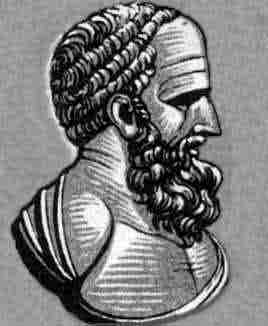 Гиппа́рх Нике́йский - величайшйм астроном       античности,  механик,  географ и математик II века до н. э.Имя при рождениидр.-греч. ἻππαρχοςГиппа́рх Нике́йский - величайшйм астроном       античности,  механик,  географ и математик II века до н. э.Дата рожденияоколо 190 до н. э.Гиппа́рх Нике́йский - величайшйм астроном       античности,  механик,  географ и математик II века до н. э.Место рожденияИзник или НикеяГиппа́рх Нике́йский - величайшйм астроном       античности,  механик,  географ и математик II века до н. э.Дата смертиоколо 120 до н. э.Гиппа́рх Нике́йский - величайшйм астроном       античности,  механик,  географ и математик II века до н. э.Место смертиРодос, Греция илиРимская республикаГиппа́рх Нике́йский - величайшйм астроном       античности,  механик,  географ и математик II века до н. э.Научная сфераастрономияГиппа́рх Нике́йский - величайшйм астроном       античности,  механик,  географ и математик II века до н. э.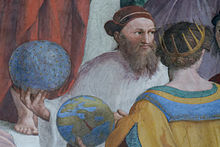 Гиппарх (слева, держит звёздный глобус) и Птолемей. Деталь «Афинской школы» Рафаэля.